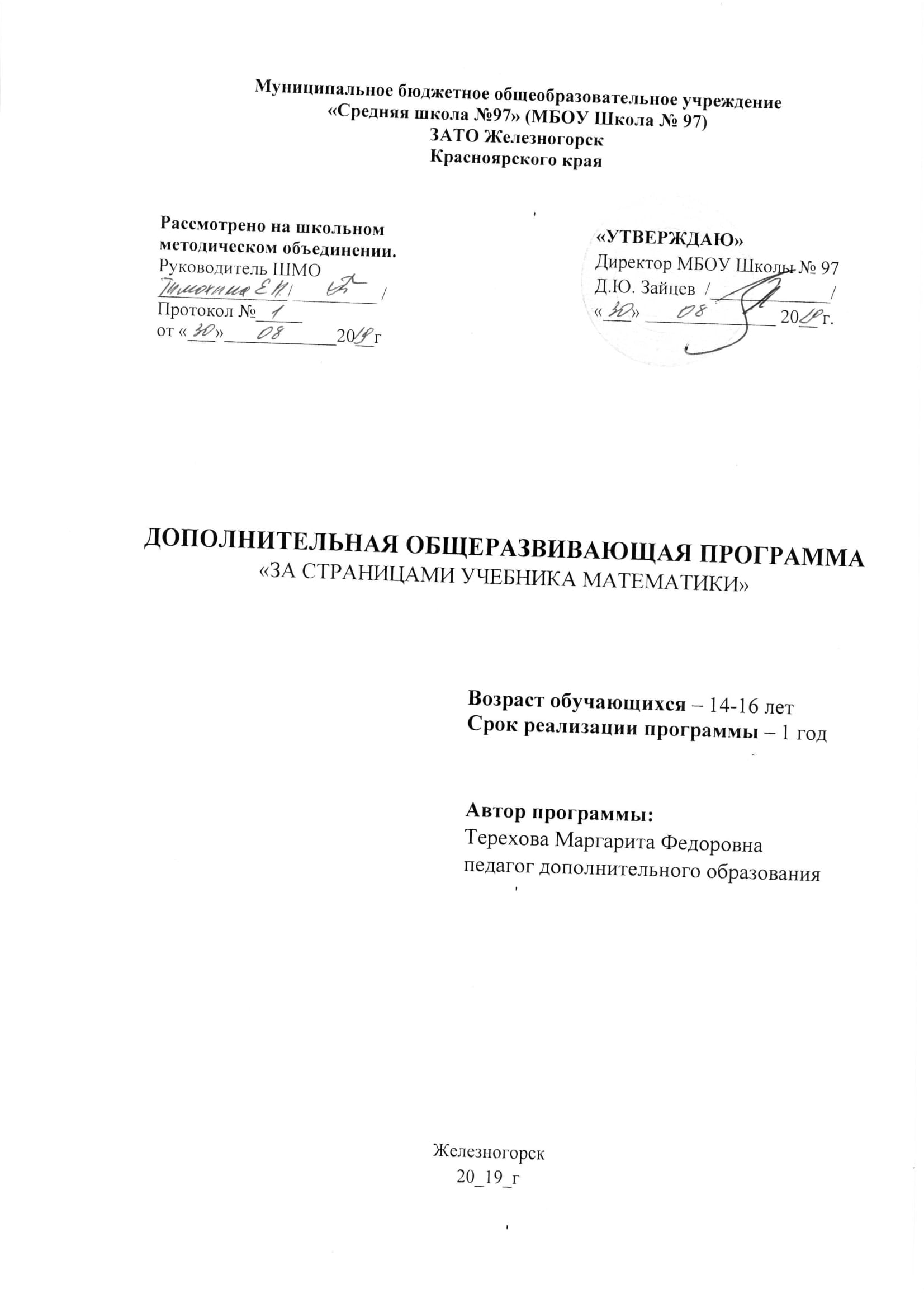 Муниципальное бюджетное общеобразовательное учреждение«Средняя школа №97» (МБОУ Школа № 97)ЗАТО Железногорск Красноярского краяДОПОЛНИТЕЛЬНАЯ ОБЩЕРАЗВИВАЮЩАЯ ПРОГРАММА«ЗА СТРАНИЦАМИ УЧЕБНИКА МАТЕМАТИКИ»Возраст обучающихся – 14-16 летСрок реализации программы – 1 годАвтор программы:Терехова Маргарита Федоровнапедагог дополнительного образованияЖелезногорск 2019 гНормативные документы 1. Федеральный закон «Об образовании в Российской Федерации» от 29.12.2012 № 273-ФЗ (ред. 25.12.2018). Ст. 75 ФЗ № 273 «Об образовании в РФ»2. Концепция развития дополнительного образования детей (Утверждена распоряжением Правительства РФ от 04.09.2014 № 1726-р), действует до 2020 г.3. Приказ Минпросвещения России от 09.11.2018 № 196 «Об утверждении Порядка организации и осуществления образовательной деятельности по дополнительным общеобразовательным программам» (Зарегистрировано в Минюсте России 29.11.2018 № 52831).4. Санитарно-эпидемиологические требования к устройству, содержанию и организации режима работы образовательного образования детей (Зарегистрировано в Минюсте России 20.08.2014 № 33660).5. Требования к содержанию и оформлению образовательных программ дополнительного образования детей, изложенные в письме Министерства образования РФ от 18.06.2003 г. № 28-02-484/16.6. Письмо МИНОБРНАУКИ РФ от 11.12.2006 г. № 06-1844 о примерных требованиях к программам дополнительного образования детей.Пояснительная записка.Направленность программы – научно-математическая.Новизна, актуальность программы. Кружок «За страницами учебника математики» предусматривает углубленное изучение курса математики, а также подготовку учащихся в области математики для успешного прохождения государственной итоговой аттестации. Это позволит учащимся приобрести специальные знания и умения, обеспечит интеллектуальное развитие и адаптацию к нашим социально – экономическим условиям.  Геометрическая линия является одной из центральных линий курса математики. Она предполагает систематическое изучение свойств геометрических фигур на плоскости, формирование пространственных представлений, развитие логического мышления и подготовку аппарата для изучения смежных дисциплин и курса стереометрии.  С другой стороны, необходимость усиления геометрической линии обуславливается следующей проблемой: задание частей В и С единого государственного экзамена предполагает решение геометрических задач. Итоги экзамена показывают, что учащиеся плохо справляются с этими заданиями или вообще не приступают к ним. Для успешного выполнения этих заданий необходимы прочные знания основных геометрических фактов и опыт в решении геометрических задач.Рабочая программа дополнительного образования по математике для предпрофильной подготовки в 9 классе составлена на основе авторской программы элективного курса по математике Л. Н. Харламовой (Программа элективного курса для 9 кл. по математике. - Волгоград: Учитель, 2008).Целями данного курса являются:- создание условий для самореализации учащихся в процессе учебной деятельности;- развитие математических, интеллектуальных способностей учащихся, обобщенных умственных умений.Задачи курса:- приобщить учащихся к работе с математической литературой;- выделять и способствовать осмыслению логических приемов мышления, развитию образного и ассоциативного мышления;- обеспечить диалогичность процесса обучения математике.Адресат программы, возраст обучающихся.Данная программа кружка предназначена для учащихся 9-х классов (возраст – 14-15 лет).Срок реализации программы.Программа рассчитана всего на 68 часов (2 часа в неделю); 1 год обучения.Форма и режим занятий.Форма занятий - очная.Режим занятий – 2 часа в неделю, всего 68 часов.Данный курс предназначен для учащихся 9-10 классов, рассчитан на 68 часа. Курс предполагает компактное и четкое изложение теории вопроса, решение типовых задач, самостоятельную работу. Логический анализ содержания темы позволил выделить группы задач, которые и составили основу изучаемого курса. Предлагаемые задачи различны по уровню сложности: от простых упражнений до достаточно трудных заданий. В программе приводится примерное распределение учебного времени, включающее план занятий. Каждое занятие состоит из двух частей: задачи, решаемые с учителем, и задачи для самостоятельного (или домашнего) решения. Основные формы организации учебных занятий: лекция, объяснение, практическая работа, семинар. Разнообразный дидактический материал дает возможность отбирать дополнительные задания для учащихся разной степени подготовки: уровень сложности задач варьируется от простых до конкурсных и олимпиадных. Все занятия направлены на развитие интереса школьников к предмету, на расширение представлений об изучаемом материале, на решение новых и интересных задач. Данный курс предполагает систематизацию и обобщающее повторение ключевых тем курса планиметрии: решение треугольников, вписанные и описанные окружности, применение тригонометрии и т.д. с использованием компьютерных технологий.

Курс характеризуется рациональным сочетанием логической строгости и геометрической наглядности. Увеличивается теоретическая значимость изучаемого материала; расширяются его внутренние логические связи, заметно повышается роль дедукции. Учащиеся овладевают приемами аналитико-синтетической деятельности при решении задач.Изучение математики в рамках предпрофильной подготовки направлено на достижение следующих целей:формирование представлений об идеях и методах математики; о математике как универсальном языке науки, средстве моделирования явлений и процессов;овладение языком математики в устной и письменной форме; математическими знаниями и умениями, необходимыми для изучения школьных естественнонаучных дисциплин для продолжения образования и освоения избранной специальности на современном уровне;развитие логического мышления, алгоритмической культуры, пространственного воображения, математического мышления и интуиции, творческих способностей на уровне, необходимом для продолжения образования и для самостоятельной деятельности в области математики и ее приложений в будущей профессиональной деятельностивоспитание средствами математики культуры личности: знакомство с историей развития математики, эволюцией математических идей, понимания значимости математики для общественного прогресса.
ТРЕБОВАНИЯ К УРОВНЮ УСВОЕНИЯ КУРСАВ результате изучения курса учащиеся должнызнать:-ключевые теоремы и формулы курса планиметрии в разделе «Треугольники», «Четырехугольники», «Окружность»;-основные алгоритмы решения треугольников;свойства геометрических фигур.уметь:-применять имеющиеся теоретические знания при решении задач, -использовать возможности ПК для самоконтроля и отработки основных умений, приобретенных в ходе изучения курса.-правильно анализировать условия задачи; -выполнять грамотный чертеж к задаче; -выбирать наиболее рациональный метод решения и обосновывать его; в сложных задачах использовать вспомогательные задачи (задачи – спутники); логически обосновывать собственное мнение; использовать символический язык для записи решений геометрических задач; Контроль знаний умений и навыков  включает систему работ: самостоятельные работы-пятиминутки по проверке выполнения домашней работы, самостоятельные работы на часть урока и контрольное тестирование.Учебно-тематический план элективного курса: «Избранные задачи по планиметрии» 9 класс (68 ч)Содержание программы.Тема 1. Решение треугольников.Повторение тем: «Соотношение между сторонами и углами прямоугольного треугольника», «Теорема Пифагора», «Теорема синусов и косинусов», «Основные тригонометрические тождества, вписанные и описанные окружности»Форма занятия: беседа, практическая работа, работа на компьютере.Метод обучения: выполнение тренировочных задач.Формы контроля: проверка самостоятельно решенных задач.

Тема 2. Четырехугольники.Параллелограмм и трапеция, вписанные и описанные четырехугольники. Форма занятия: беседа, практическая работа, работа на компьютере.Метод обучения: выполнение тренировочных задач.Формы контроля: проверка самостоятельно решенных задач.
Тема 3. Решение задач по теме «Площади».Площади прямоугольника, параллелограмма, треугольника и трапеции; применение разнообразных формул площади треугольника, площади подобных фигур.Форма занятия: беседа, практическая работа, работа на компьютере.Метод обучения: выполнение тренировочных задач.Формы контроля: проверка самостоятельно решенных задач.
Тема 4. Решение задач по теме «Вписанные и описанные окружности».Окружности, вписанные и описанные около треугольника, применение формул:Форма занятия: беседа, практическая работа, работа на компьютере.Метод обучения: выполнение тренировочных задач.Формы контроля: проверка самостоятельно решенных задач.Тема 5. Компьютерная модель «Решение треугольников». Предполагает проверку знаний и умений по данной теме с помощью программы «Планиметрия»Форма занятия: практическая работа, работа на компьютере.Метод обучения: выполнение тренировочных задач.Формы контроля: проверка самостоятельно решенных задач.Тема 6. Компьютерная модель «Четырехугольники. Вписанные и описанные окружности».Предполагает проверку знаний и умений по данной теме с помощью программы «Планиметрия»Форма занятия: практическая работа, работа на компьютере.Метод обучения: выполнение тренировочных задач.Формы контроля: проверка самостоятельно решенных задач. Тема 7. Итоговое занятие «Проверь себя».«Круглый стол» по обсуждению зачетных задач.Форма занятий: практическая работа.

Методы занятий: тестовые задания. 

Форма контроля: итоговый тест.Методическое обеспечение ДОП.1. Компьютер.2. Проектор.3. Электронные средства обучения.Список литературы.1. Математика. 8-9 классы: элективные курсы «Самый простой способ решения непростых неравенств» и др. /авт.-сост. Л.Н.Харламова. – Волгоград: Учитель, 2008. 2. «Повторяем и систематизируем школьный курс геометрии».В.С. Крамор.-М.: Просвещение, 1992.3.  «Геометрия. Тесты 7 – 9». П.И. Алтынов.-М.: Дрофа, 1998.4. «ЕГЭ -  2013. Математика»: учебно-тренировочные материалы для подготовки учащихся. Л.О. Денищева,  Ю.А. Глазков и др.5. Атанасян Л.С., Бутузов В.Ф., и др. Геометрия. Доп. главы к учебнику 9 кл.: Учеб пособие для учащихся школ и классов с углубл. изуч. математики /  Л.С. Атанасян, В.Ф. Бутузов, и др. – 4-е изд. – Вита-Пресс, 2011.Рассмотрено на школьном методическом объединении.Руководитель ШМО______________/_________ /Протокол №_____от «___»____________20__г«УТВЕРЖДАЮ»Директор МБОУ Школы № 97 Д.Ю. Зайцев  /_____________/«___» ______________ 20__ г.№Тема занятияКоличество часовВ том числе:В том числе:В том числе:Форма контроля№Тема занятиялекцияпрактикасеминар1Решение треугольников.8262Четырехугольники826С-1 3Решение задач по теме «Площади»16466С-2 4Решение задач по теме «Вписанные и описанные окружности»16466С-35Компьютерная модель «Решение треугольников».8242тренинг, с использованием компьютерных программ6Компьютерная модель «Четырехугольники. Вписанные и описанные окружности».822тренинг, с использованием компьютерных программ7Итоговое занятие «Проверь себя»422ТестИтого68